[Full Title of Manuscript in Title Case]Abstract[Enter an abstract of between 150 and 200 words.]	Keywords: [keyword 1]; [keyword 2]; [keyword 3]; [keyword 4]; [keyword 5][Full Title of Manuscript in Title Case][Introductory paragraph][Subsequent paragraph(s)]Level One Header[Paragraph][Subsequent paragraph(s)]PLACE FIGURE 1 ABOUT HERELevel Two Header[Paragraph][Subsequent paragraph(s)]PLACE TABLE 1 ABOUT HERELevel Three Header[Paragraph][Subsequent paragraph(s)]References[References]Tables and Figures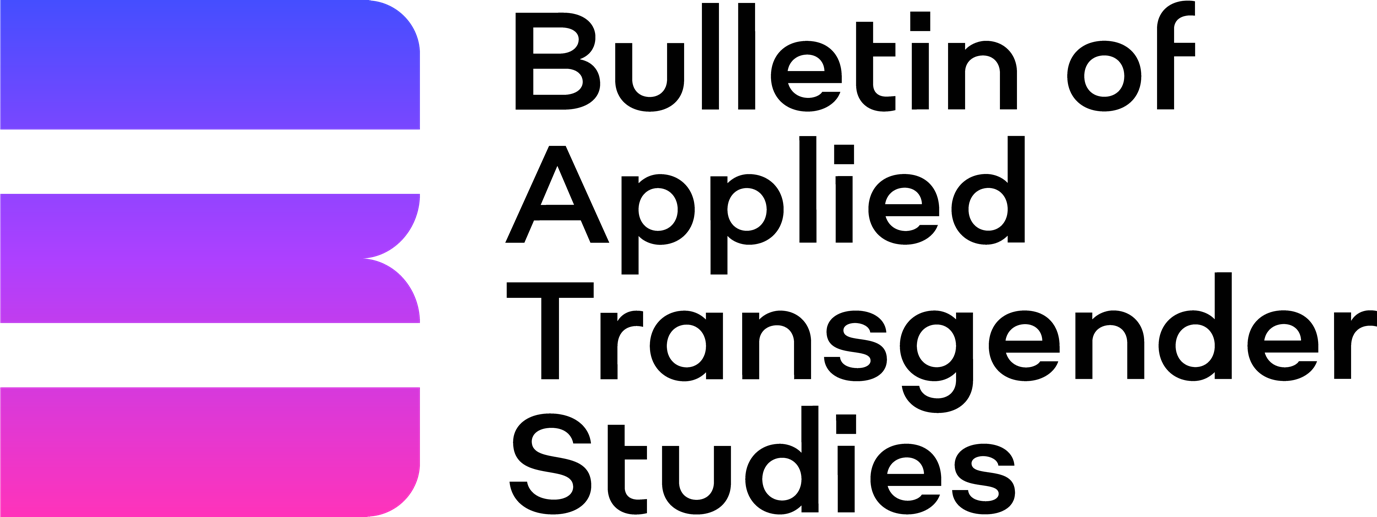 Figure 1. Bulletin of Applied Transgender Studies logoTable 1Bulletin of Applied Transgender Studies Word LimitsAppendix[Appendix content]Article TypeWord LimitOriginal ArticlesQuantitative analyses from single studies or purely conceptual/theoretical arguments8,000Quantitative analyses from multiple studies10,000Qualitative analyses or findings from multi-method studies12,000Brief Reports3,500Book Reviews1,500Note. Word limits are inclusive of references, tables, figure captions, and footnotes.Note. Word limits are inclusive of references, tables, figure captions, and footnotes.